ОФИЦИАЛЬНОЕ ОПУБЛИКОВАНИЕСобрание представителей сельского поселения Шентала муниципального района Шенталинский Самарской областиРЕШЕНИЕ №97от 03 марта 2023 годаОб утверждении Порядка организации и оказания социально-бытовой помощи семьям мобилизованных граждан, выполняющих служебно-боевые задачи в ходе специальной военной операции на УкраинеДля оперативного решения вопросов организации и оказания социально-бытовой помощи семьям мобилизованных граждан, выполняющих служебно-боевые задачи в ходе специальной военной операции на Украине, в соответствии с Указом Президента Российской Федерации от 21 сентября 2022 г. № 647 «Об объявлении частичной мобилизации в Российской Федерации», Собрание представителей сельского поселения Шентала муниципального района Шенталинский Самарской областиРЕШИЛО:1. Утвердить Порядок организации и оказания социально-бытовой помощи семьям мобилизованных граждан, выполняющих служебно-боевые задачи в ходе специальной военной операции на Украине согласно приложению к настоящему решению.2. Настоящее решение опубликовать в газете «Вестник поселения Шентала».3. Настоящее решение вступает в силу со дня его официального опубликования и распространяет свое действие на отношения, возникшие с 21.09.2022 г.Председатель Собрания представителей сельского поселения Шентала муниципального района ШенталинскийСамарской области                                                                       Г.П. ГафароваГлава сельского поселения Шентала муниципального района Шенталинский Самарской области                                                                    В.И. МиханьковПриложение к решению Собрания представителейсельского поселения Шентала муниципального района Шенталинский Самарской области от 03.03.2023 г. №97Порядокорганизации и оказания социально-бытовой помощи семьям мобилизованных граждан, выполняющих служебно-боевые задачи в ходе специальной военной операции на Украине 1. Настоящий Порядок регулирует процедуру организации и оказания социально-бытовой помощи семьям мобилизованных граждан, выполняющих служебно-боевые задачи в ходе специальной военной операции на Украине.2. Для организации и оказания социально-бытовой помощи семьям мобилизованных граждан, выполняющих служебно-боевые задачи в ходе специальной военной операции на Украине, создается рабочей группа, в состав которой входят:Глава сельского поселения Шентала муниципального района Шенталинский Самарской области;Заместитель Главы сельского поселения Шентала муниципального района Шенталинский Самарской области;Директор муниципального унитарного предприятия сельского поселения Шентала муниципального района Шенталинский Самарской области «Благоустройство»;Депутат Собрания представителей сельского поселения Шентала муниципального района Шенталинский Самарской области того избирательного округа, в котором проживает семья мобилизованного гражданина, выполняющего служебно-боевые задачи в ходе специальной военной операции на Украине.3. Рабочую группу возглавляет Глава сельского поселения Шентала муниципального района Шенталинский Самарской области, в его отсутствие заместитель Главы сельского поселения Шентала муниципального района Шенталинский Самарской области.4. Рабочей группа осуществляет организацию и оказание социально-бытовой помощи семьям мобилизованных граждан, выполняющих служебно-боевые задачи в ходе специальной военной операции на Украине:рассматривает устное либо письменное заявление об оказании социально-бытовой помощи;организует обследование социально-бытовых условий семьи;анализирует, вырабатывает и вносит предложения;определяет объем ресурсов, сроки оказания социально-бытовой помощи;формирует отчеты по результатам оказания социально-бытовой помощи.5. Финансирование мероприятий осуществляется за счет средств бюджета сельского поселения Шентала муниципального района Шенталинский Самарской области в пределах общего объема бюджетных ассигнований. 6. По согласованию с родственниками мобилизованных граждан, выполняющих служебно-боевые задачи в ходе специальной военной операции на Украине, рабочая группа принимает решение о размещении информации об оказанной социально-бытовой помощи в СМИ и социальных сетях.Номер телефона для сообщений в целях предотвращения террористической и экстремистской деятельности 8 (84652) 2-17-572023пятница03 марта№ 6 (350)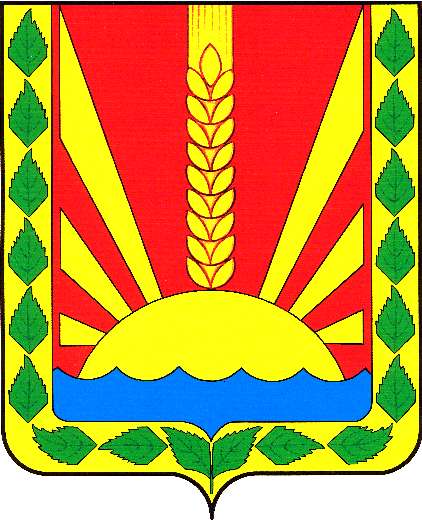 Учрежден решением Собрания представителей сельского поселения Шентала муниципального района Шенталинский Самарской области № 134 от 25.02.2010 г.Соучредители:1. Администрация сельского поселения Шентала муниципального района Шенталинский Самарской области; (446910, Самарская область, Шенталинский район, ст. Шентала, ул. Вокзальная, 20);2. Собрание представителей сельского поселения Шентала муниципального района Шенталинский Самарской области (446910, Самарская область, Шенталинский район, ст. Шентала, ул. Вокзальная, 20).Напечатано в АСП Шентала муниципального района Шенталинский Самарской области.446910, Самарская область, Шенталинский район, ст. Шентала, ул. Вокзальная, 20. Тираж 100 экземпляров. Бесплатно.Периодичность выпуска газеты «Вестник поселения Шентала»- не реже одного раза в месяц.